GEOLOGIATot va començar fa quatre mil milions d’anys enrerre en  una època anomenada l’Ercinià.És un fet que el turo Sant Joan està format per plaques tectòniques. Entre els continents Europa i Àfrica hi havia mar, quan les plaques tectòniques es van moure podrien haver-se col·locat de diferent formes però van forma una serralada i va sortir el magma, mentre aquest se solidificava el magma els fenòmens meteorològics actuaven. El magma passa a ser granit la qual és una roca freqüent en el teritorri. Els fenòmens meteorològics anaven erosionant roca fins a quedar la part més dura del granit que és la que tenim actualment, això significa que anaven treien algunes parts de la roca com sediments...Més tard s'hi va construir el magnífic monument que ens permet veure una vista amplia de Blanes.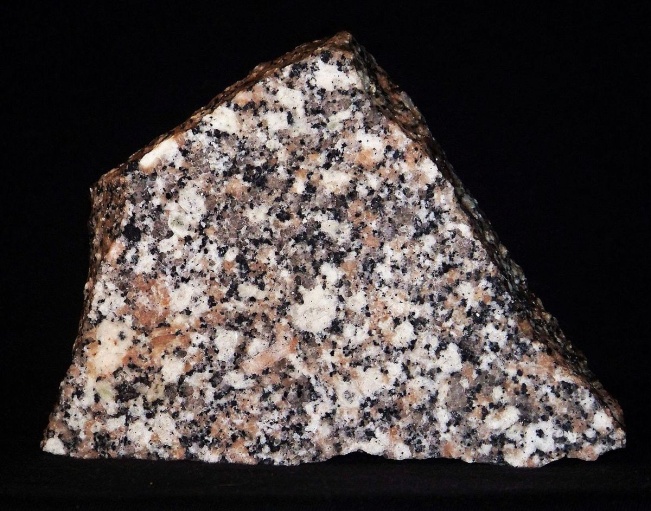 